   				Отделение 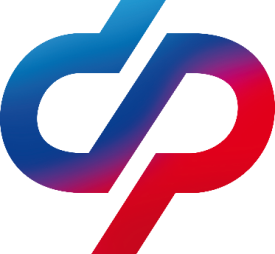         Фонда пенсионного  и социального страхования                         РФ по Забайкальскому краю___________________________________________________				       ПРЕСС-РЕЛИЗЗабайкальцы, работающие по гражданско-правовым договорам, имеют право на оплачиваемый больничныйС 1 января 2023 года жители Забайкальского края, не состоящие в трудовых отношениях, с которыми заключены договоры гражданско-правового характера (ГПХ), могут воспользоваться новым законным правом получать пособия по временной нетрудоспособности и в связи с материнством.  Как отметили специалисты Отделения СФР по Забайкальскому краю, жители региона, работающие по договорам ГПХ, имеют право на получение страхового обеспечения лишь при условии, что сумма страховых взносов, начисленная с выплат в их пользу, в том числе в рамках трудовых отношений, страхователями за календарный год, предшествующий году, в котором наступил страховой случай, составляет в совокупном размере не менее стоимости страхового года. Стоимость страхового года рассчитывается по формуле: МРОТ на начало страхового года x 2,9% размер страхового взноса x районный коэффициент x 12 месяцев. В 2022 году стоимость страхового года с учетом районных коэффициентов, установленных на территории Забайкальского края,  составила:- на территориях с районным коэффициентом 1,3 – 6283,84 рублей;- на территориях с районным коэффициентом 1,4 – 6767,21 рублей;- на территориях с районным коэффициентом 1,2 – 5800,46 рублей.При наступлении страхового случая работник, работающий по договору ГПХ и имеющий право на страховое обеспечение, может обратиться в медицинскую организацию, оформить больничный и сообщить об этом работодателю. После закрытия листка нетрудоспособности работодатель в течение 3 рабочих дней обязан передать в Отделение СФР по Забайкальскому краю сведения, необходимые для назначения и выплаты пособия. Региональное Отделение СФР  назначает и выплачивает пособие по временной нетрудоспособности в срок, не превышающий 10 рабочих дней со дня предоставления сведений.Если забайкальцы, работающие по договору ГПХ, в 2022 году не являлись застрахованными лицами, страховые взносы с выплат в их пользу не начислялись, то и право на получение страхового обеспечения в 2023 году у них не возникнет.